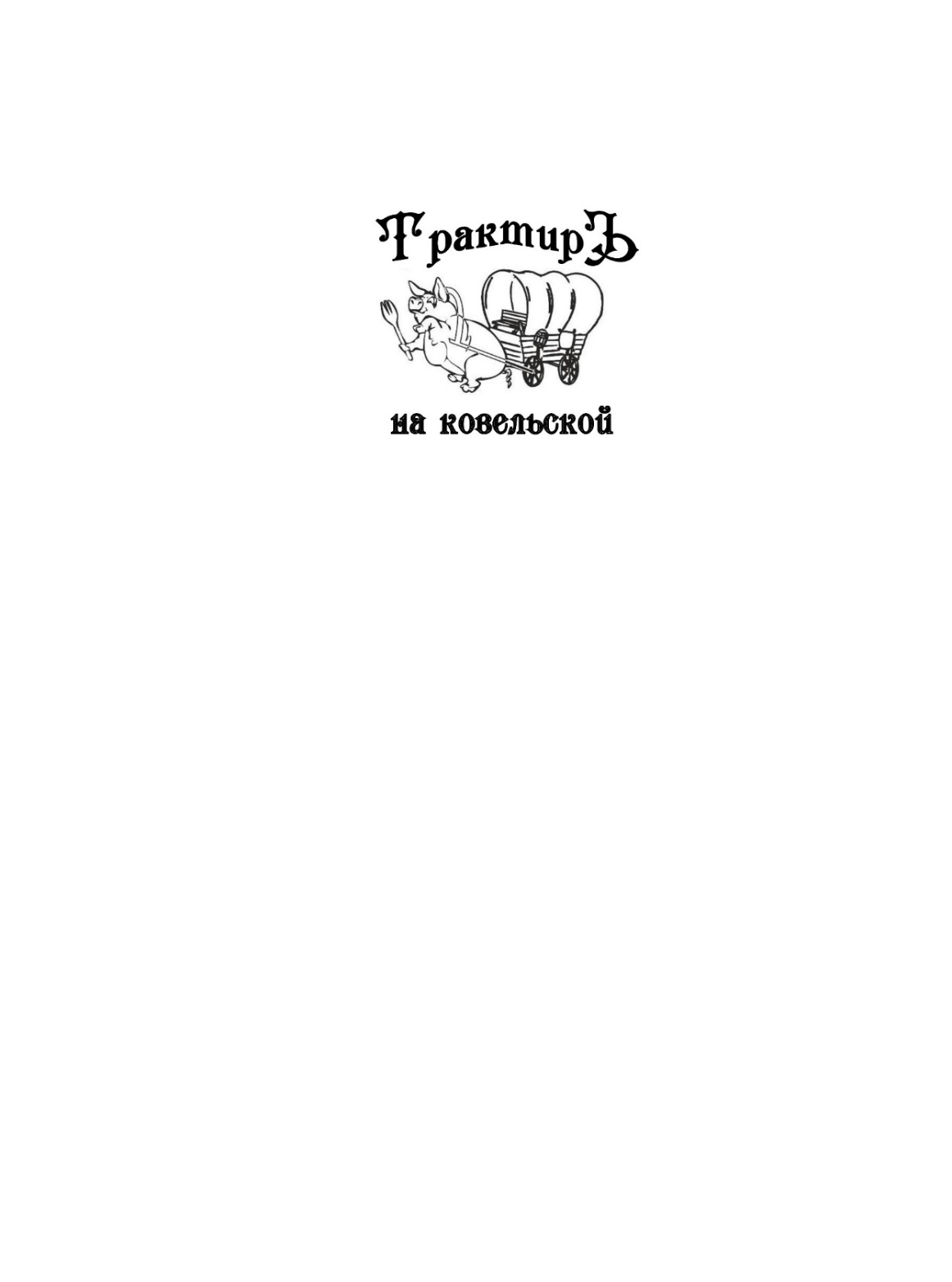         Фирменные блюдаХолодные закускиСалаты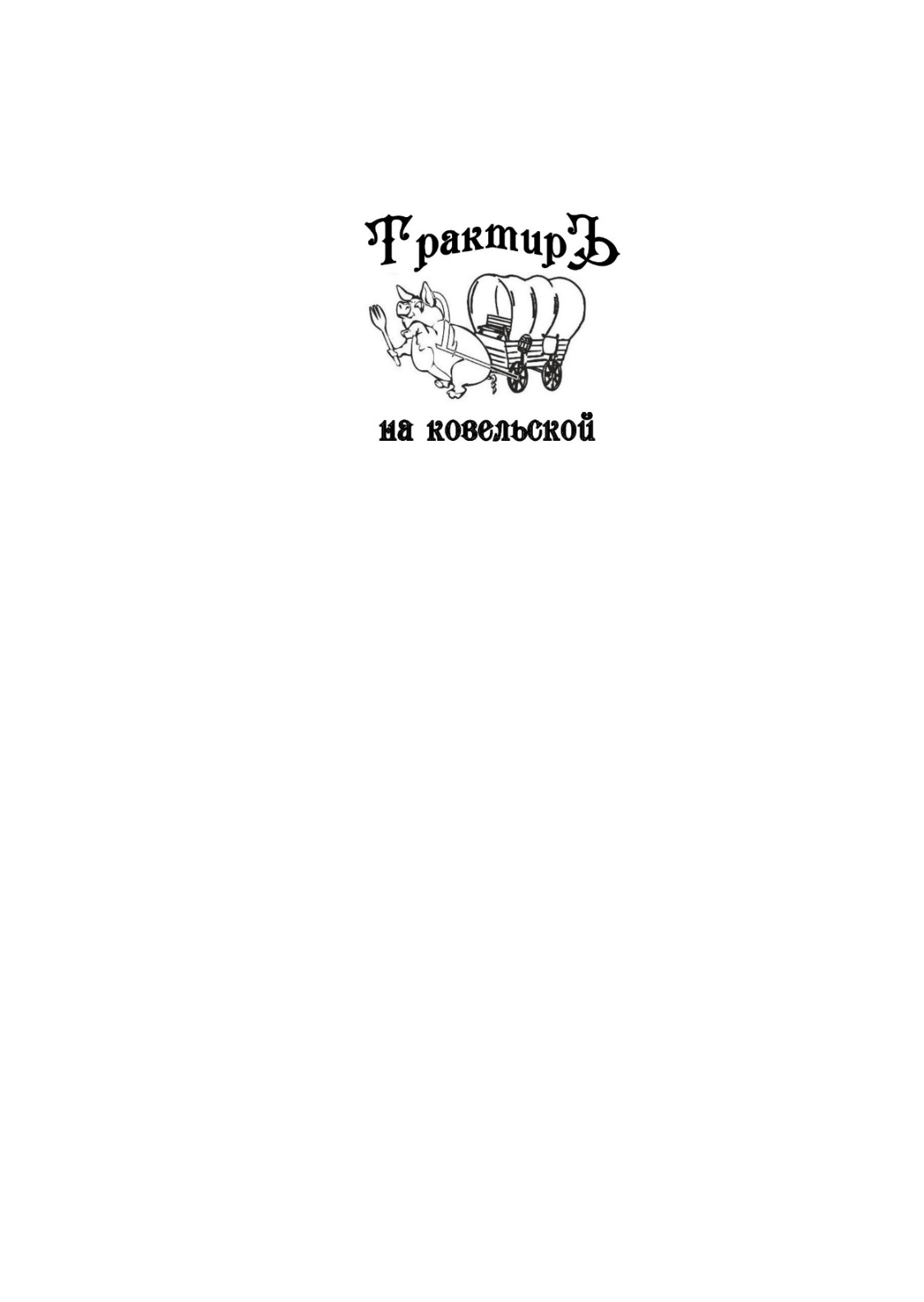 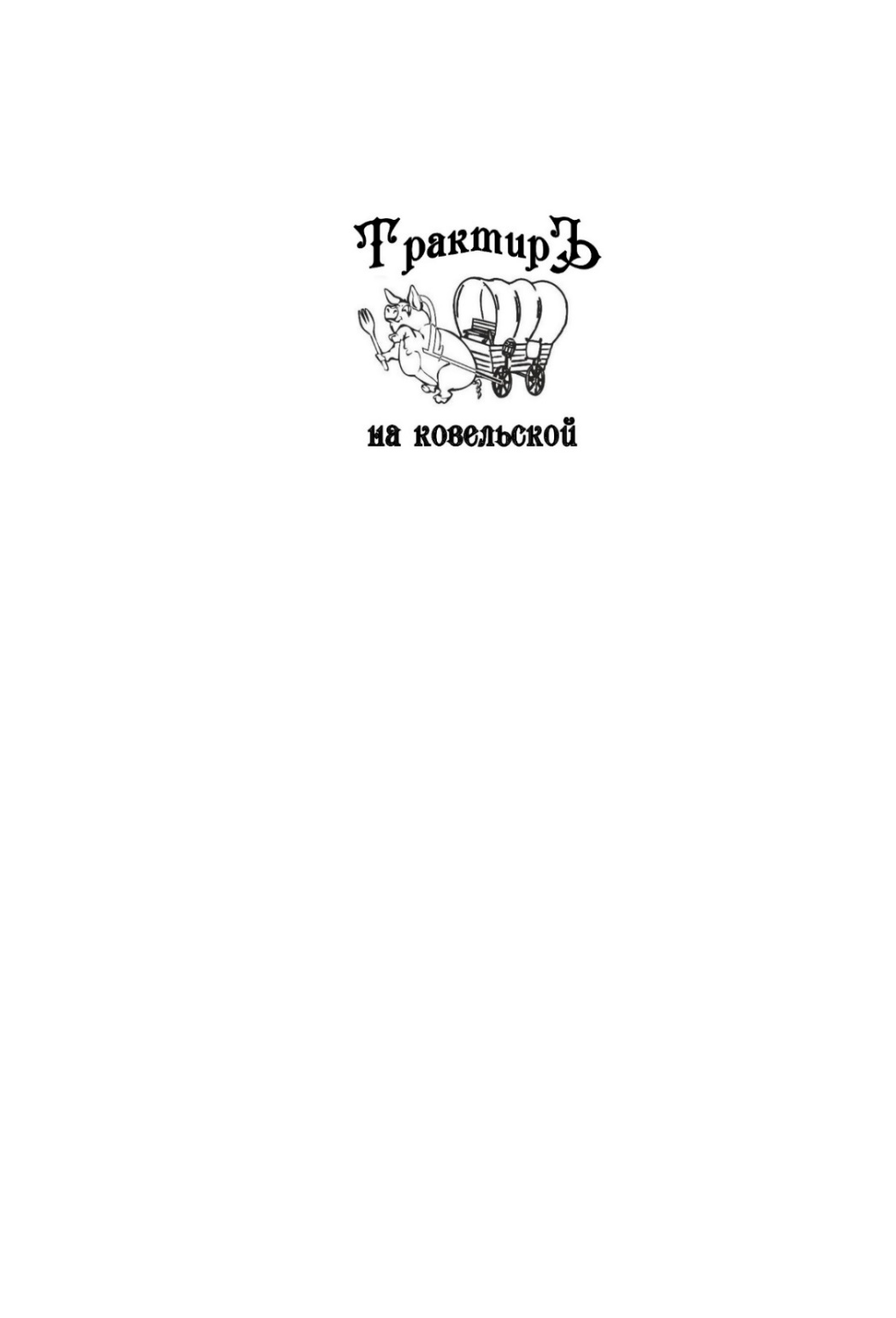 Горячие закуски                                     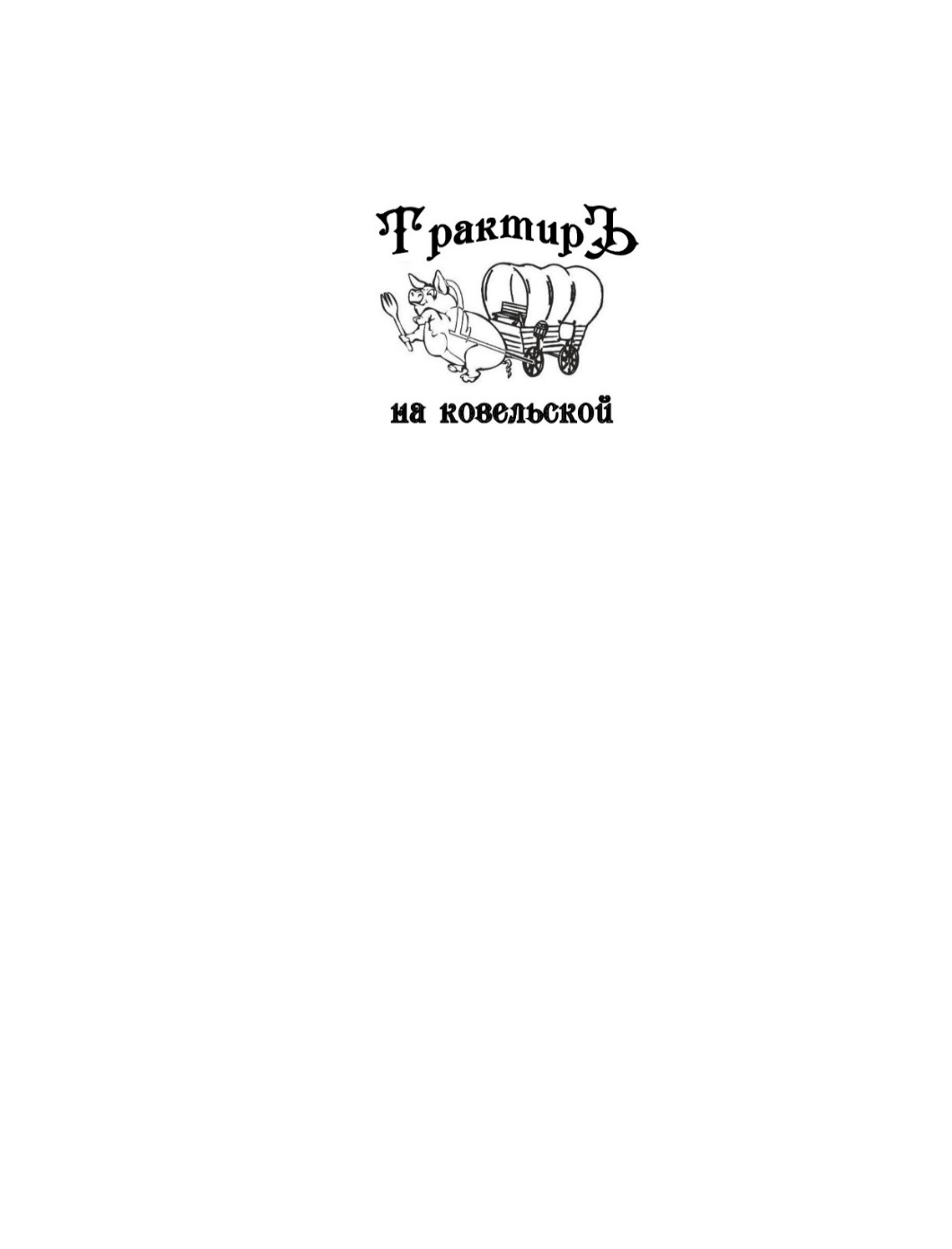 СупыГорячие блюда из рыбы    Горячие блюда из мяса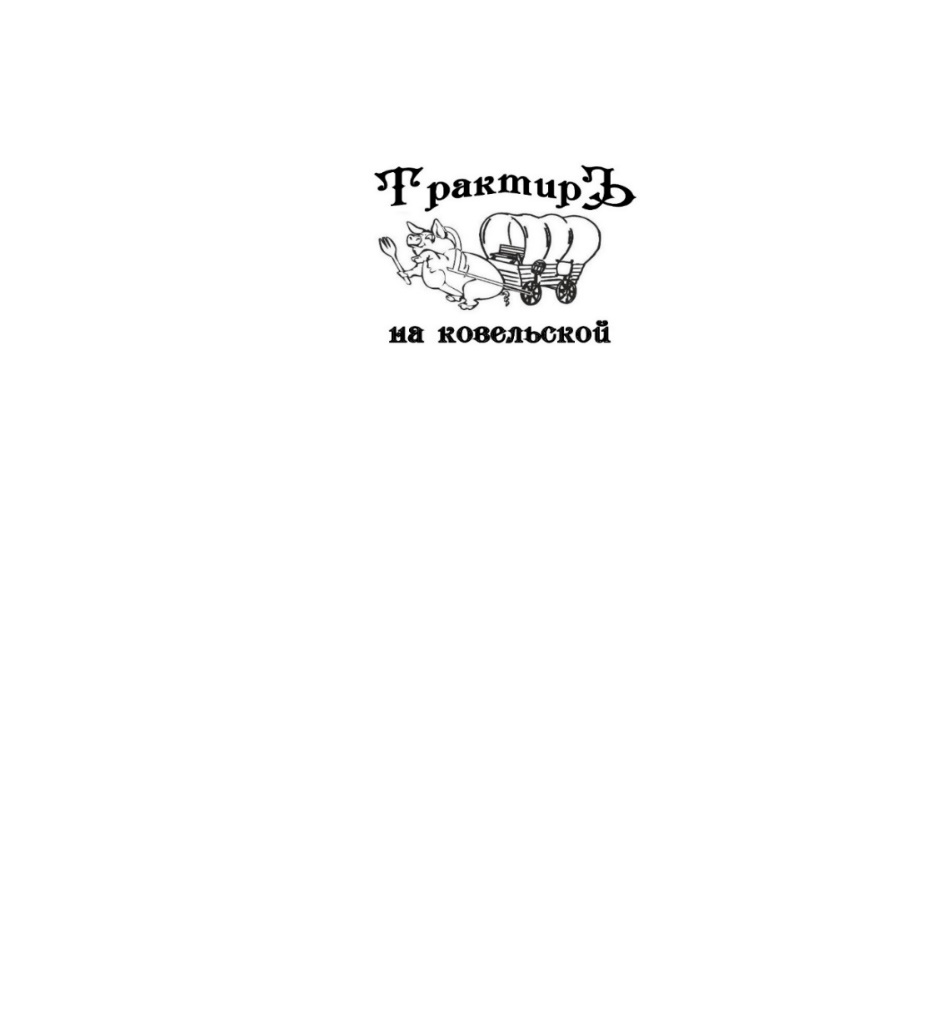 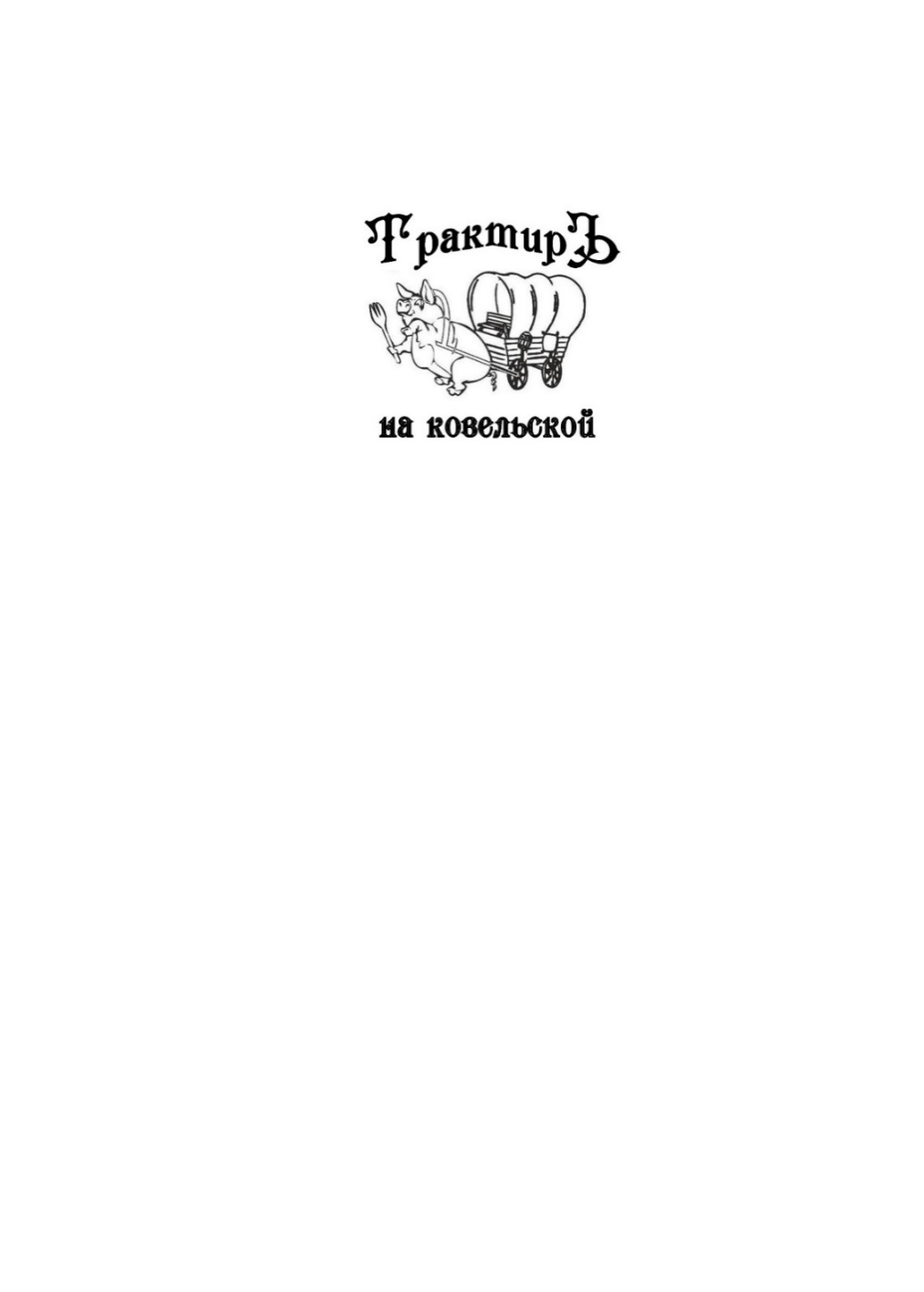 Горячие блюда из птицыГарниры Хлебобулочные изделия Десертные блюда 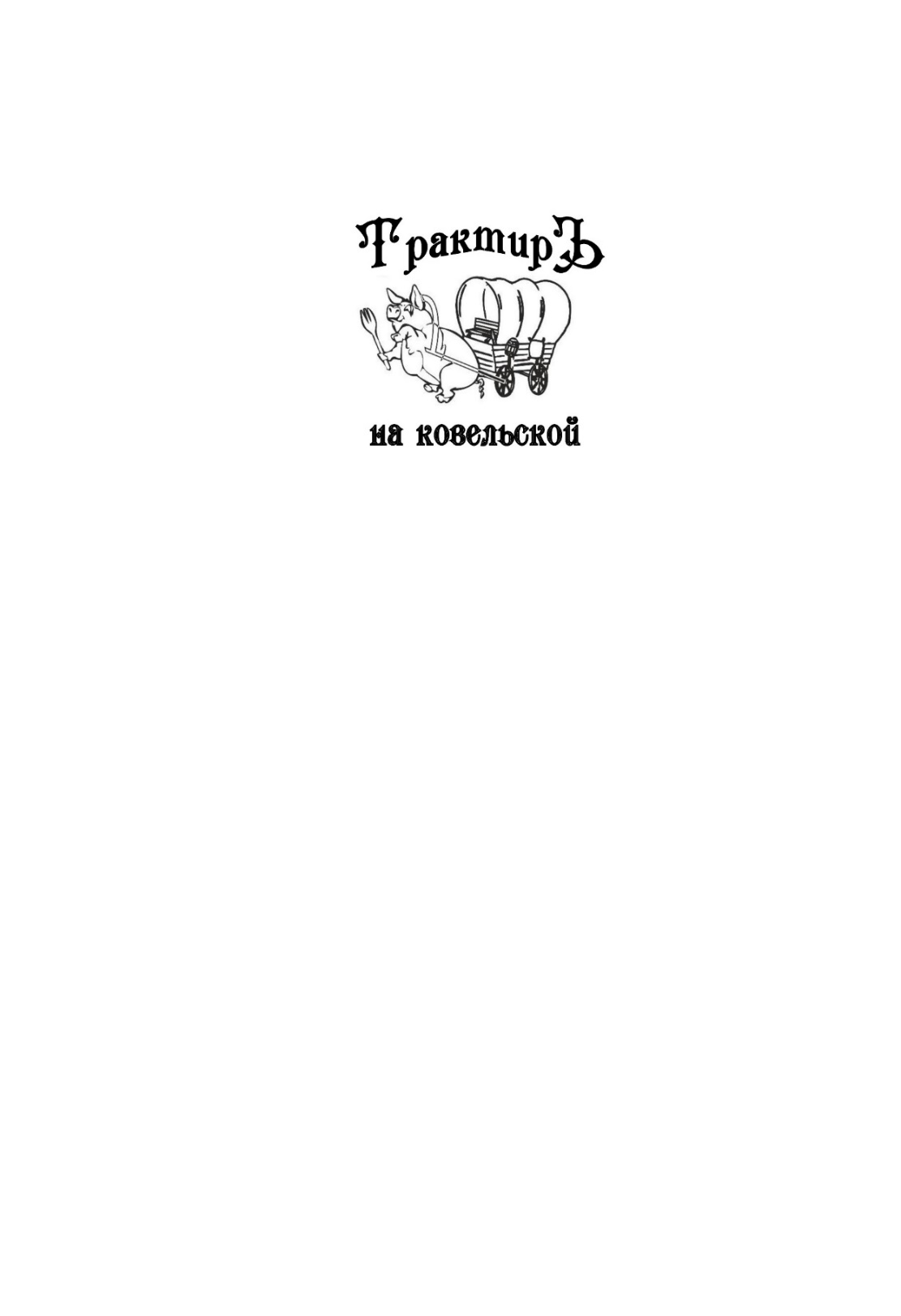 Добавки к мороженому:Кофе, Чай                         Детское меню                          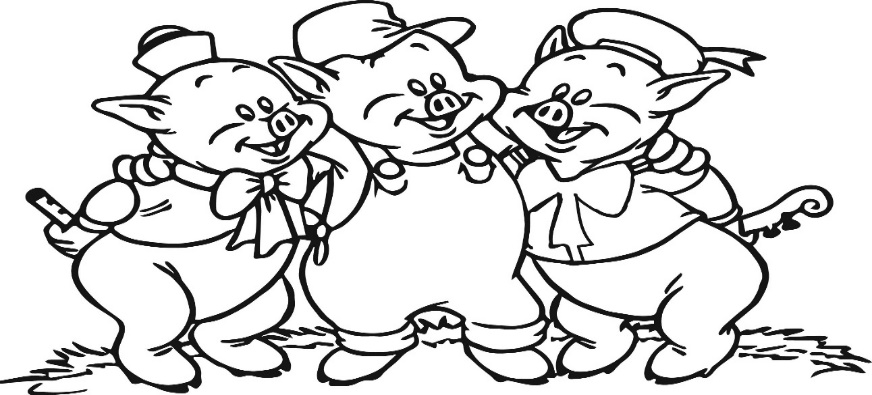  Казацкий перекусГрудинка, колбаски по-деревенски, полендвица сыровяленая или рулька из свинины, буженина, сыр твердый, сыр творожный, смалец, огурец свежий, помидор свежий, зелень, горчица, лук репчатый, лист салата445/30/5/118.10Ножки свиные по-баварски отпускается по весу  Свиные ножки, специи, лист салата               220               1000  12.50  12.20Голёнка «По-старинному» отпускается по весу  Голёнка, специи, лист салата100023.00Свинина «Дворецкая» Вырезка свиная с луком пореем, картофельные крокеты, запеченный лук, соус кунжутный 200/75/150/3014.30Крутоны с икрой лососевойИкра лососевая, крутоны, масло сливочное, лист салата20/4/10/5/15.70Сёмга слабосолёная с лимономСемга слабосоленая, лимон, масло сливочное, лист салата100/20/5/1013.40Скумбрия соленая с лимоном110/10/10/10/5/15.20Карпаччо из форелиФорель, руккола, томаты Черри, сыр «Джюгас», заправка18013.80Карпаччо из говядиныГовядина, руккола, шампиньоны, сыр «Джюгас», грецкий орех, заправка18010.10Царские блинчики с семгой и икрой Блинчик, сыр мягкий плавленый, семга с/с, икра, зелень, лист салата170/10/5/18.50Рулетики из форелиФорель, сыр мягкий сливочный, руккола, горчица французская,           лист салата80/50/10/2014.50Рыбная тарелка «Адмиральская»Рулет из шпината с семгой, семга с/с, скумбрия с/с, кальмар копченый, оливки, лимон, лист салата, зелень260/10/10/5/120.80Мясная тарелкаРуляда из птицы, язык говяжий, полендвица с/в, колбаски по-деревенски, помидоры свежие, огурцы маринованные, перец сладкий, оливки, маслины, горчица, лист салата200/105/30/117.10Язык говяжий с хреном Язык говяжий, хрен, лист салата, зелень 100/30/5/27.40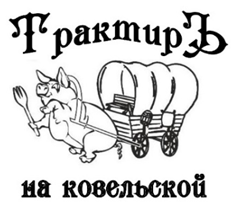  110/5/2200/25/5/1                      4.708.10Томаты Черри фаршированныеТоматы черри, сыр творожный, чеснок, лист салата150/10/16.50Закуска «Капрезео»Помидоры, сыр творожный, шпинат, орегано, заправка3409.20Соления из кадки «Из погребка»Маринованные помидоры, маринованные корнишоны, перец маринованный, капуста маринованная, патиссоны маринованные, лист салата280/5/110.80Овощная тарелка Помидор свежий, огурец свежий, перец сладкий, маслины б/к, салат зелёный, зелень270/10/57.50Закуска «Под водочку» Грудинка солёная по-крестьянски, лук репчатый, корнишоны маринованные, хрен боярский, гренки, лист салата280/30/5/210.90Грибная поляна Грузди, опята, шампиньоны маринованные с луком репчатым180/209.70Маслины чёрные 502.80Оливки зелёные 503.00Салат овощной с сёмгой Овощная смесь Микс, помидоры, огурцы, перец болгарский, сыр творожный,       семга с/с, орегано, заправка на оливковом масле, зелень220/113.00 Салат «Дары моря» Свежие огурцы, яйцо перепелиное, овощная смесь Микс, мясо креветки и форели, крабовое мясо,  соус сырный, зелень220/114.80Салат «Королевский»Руккола, креветки, томаты Черри, авокадо, сыр твердый выдержанный, орех кедровый,   соус оливковый, зелень200/118.00Салат «Цезарь» классический Овощная смесь Микс, филе цыпленка, томаты Черри, гренки, сыр выдержанный, заправка «Цезарь», зелень220/19.60Салат «Элегантный»Руккола, сыр «Моцарелла», полендвица с/в, вяленые томаты, авокадо,          соус на основе оливкового масла, соуса бальзамического и горчицы французской23018.60Салат с курицей и авокадоОвощная смесь Микс, филе цыпленка, авокадо, томаты Черри, яйцо отварное,   орехи кедровые, заправка на основе оливкового масла с добавлением французской горчицы и сыра творожного220/112.30Салат «Рандеву» Язык говяжий, филе цыпленка, лук пассерованный, огурец маринованный, шампиньоны маринованные, кукуруза сладкая, соус «Ремулад» и зелень,       лист салата 210/56.70Салат «Изобилие» Буженина, свежие огурцы, морковь по-корейски, сыр, шампиньоны, майонез, чернослив, лист салата260/5/27.70Салат «Царский»Филе цыпленка, сыр «Моцарелла», ананасы консервированные, шампиньоны консервированные, помидоры, руккола, кедровый орех, соус сырный, зелень230/19.40Салат с говядиной и опятамиГовядина, соус соевый, масло растительное, опята маринованные, картофель отварной, огурец маринованный, майонез, салат зеленый                                       Салат «Оливье» с языкомКартофель, язык говяжий, морковь, яйцо, огурцы консервированные, майонез, лист салата250/5220/5   10.90      5.30Салат тёплый «Каталонский»Говядина, фасоль стручковая, ветчина, томаты свежие, лук репчатый,перец сладкий, салат Айсберг, соус «Пикантный», зелень210/1    10.30Салат «Греческий»Овощная смесь Микс, помидоры свежие, огурцы свежие, перец болгарский,         сыр, орегано, оливки, лук репчатый, заправка на оливковом масле 220/1    8.30Шашлык из форели филе форели, брокколи, лист салата 100/50/515.40Пельмени «Замковые» с соусом Бешамельдомашние пельмени, соус Бешамель, сыр, зелень315/19.20Пельмени со шкварками и жареным луком на сковородочке300/110/110.30Филе птицы в беконефиле птицы, бекон, специи, майонез, зелень, лист салата                 100/56.30Язык с грибочками и картофелем в сметанном соусеязык говяжий, шампиньоны в сметанном соусе, бульба из печи, сыр, зелень360/213.00Шампиньоны по-королевскишампиньоны, крабовые палочки, майонез, сыр, зелень, лист салата140/56.20Борщ «Белорусский с говядиной»Бульон, говядина, картофель, свекла, морковь, лук репчатый, томатная паста, масло сливочное, мука, сахар, уксус, специи, сметана, зелень300/50/30/15.60Фляки по-пански Бульон, рубец говяжий, масло сливочное, картофель, морковь, лук, мука, специи, зелень400/15.60Стейк из форелиФорель, специи, лимон, лист салата      200/40/627.30Рулетики из карпа, фаршированные грибамиФиле  карпа, шампиньоны, лук репчатый, специи, соус бешамель, лимон, маслины, лист салата.180/10/5/28.40Филе хека запеченное с грибамиФиле хека, шампиньоны, лук репчатый, майонез, сыр, лист салата        160/57,80Филе карпа в кунжутеФиле карпа, специи, соевый соус, мука, лимон, яйцо, кунжут, руккола, салат зеленый , соус Ремулад 165/5/2/20/209.00Скумбрия, запеченная с картофелем на сковородеСкумбрия, бульба из печи, специи, зелень        350/15010.70Мачанка с блинами (белорусская кухня) Свинина, лук репчатый, мука, сливки, шампиньоны, колбаса по-домашнему, блины. 3508.00Драники картофельные с поджаркой из свинины Драники, свинина, лук репчатый, сметана320/105/506.00Горячая сковородка «Смакота»Свинина обжаренная, колбаски по-домашнему, бульба из печи, репчатый лук, помидоры, яйцо, зелень                 420/2   14.40Буженина, запеченная с грибным соусомСвинина, соус соевый, масло оливковое, сливки, шампиньоны, лук, овощная смесь Микс150/80/7014.00Буженина с клюквенным соусомСвинина, соевый соус, масло оливковое, клюквенный соус, овощная смесь Микс150/50/7014.00Барбекю из свининыСвиная шея, соевый соус, специи, лист салата 200/511.00Шашлык из свинины Свинина, перец, репчатый лук, специи,   лист салата               100/50/56.60Свинина, запеченная под шубой из грибовСвиная корейка, шампиньоны, репчатый лук, майонез, сыр, лист салата      150/57.70Шашлык из говядины Говядина, перец болгарский, репчатый лук, лавровый лист, специи, салат       100/50/510.50Стейк из говядины Говядина, соевый соус, розмарин, специи, лист салата                200/10/823.20Свиные ребрышки, запеченные на чешский манер с румянцем и пряным ароматом Ребра Свиные, специи, розмарин, чеснок, лук маринованный, соус Террияки, соус пикантный, соус сырный, лист салата             450/100/50/50/1024.50Утка по-пекински Грудка утиная, мед, соевый соус, специи, лист салата1000/566.70Гарнир для утки по-пекински Яблоко, мед, соус клюквенный130/503.00Куриное филе с брокколи и шампиньонамиФиле цыпленка, брокколи, шампиньоны, сыр моцарелла, масло сливочное, куркума,  специи, лист салата200/58.10Цыпленок начинённый блинами с сыром и зеленью Цыпленок, блины, сыр, зелень, куркума, специи, лист салата1000/529.60Капуста брокколи & капуста цветнаяКапуста брокколи, капуста цветная, зелень, лист салата150/5/2    4.70Овощи-гриль Баклажаны, перец сладкий, шампиньоны свежие, лук репчатый, цуккини 200/2    6,40Капуста цветная в сухаряхКапуста цветная, батон, яйцо, масло растительное150    4.00Бульба из печи Картофель, сушеный розмарин, специи200/2    1.50Рис по-домашнемуРис, перец болгарский, кукуруза консервированная, лук репчатый150/5/2    3,00Лук маринованный 100    1.30СоусыСоус «Пикантный» с чеснокоммайонез, томатный соус, чеснок, специи         50   1.50Соус сырный с укропоммайонез, сыр, чеснок, зелень           50    1.50Соус «Ремулад» майонез, огурец консервированный, чеснок, зелень50    1.50Кетчуп50    0.60Майонез50    0.80Сметана50    0.60Хрен «Боярский»50  1,30Горчица «Боярская»50    0,90Хлеб Чиабатта      1252.30Булочка Французская с чесноком      551,50Сырная тарелкасыр твердый выдержанный, сыр творожный, сыр «Моцарелла», мед, груша, орех грецкий2309.50Трубочки с вишней и мороженымблинчики, творог, сахар, ванилин, мороженое, соус клубничный 180/50/16/147.30Мороженое «Мальтийское чудо» мороженое, киви, ананас, виноград, топпинг2455.90Мороженое «Восторг» мороженое, коньяк, орехи грецкие, корица молотая, топпинг 2007.20Ассорти фруктовое виноград, апельсин, киви, груша3405.30Лимон1001.40Мороженое пломбир с ароматом ванили1503.90Соус клубничный300.90Соус карамельный300.90Соус шоколадный300.90Кофе Эспрессо    50/102.00Кофе Американо   120/102.20Кофе Капучино   120/102.50Кофе Латте макиато   180/102.80Чай в ассортименте   200/102.00Сырники ванильные «Наф-Наф» 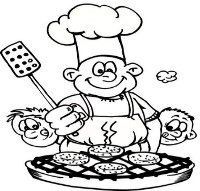                              Творог, яйцо, мука, сахар, ванилин, сметана  150/252.00Супчик «Фунтик» с фрикадельками Бульон, картофель, морковь, лук репчатый, куриные фрикадельки, зелень 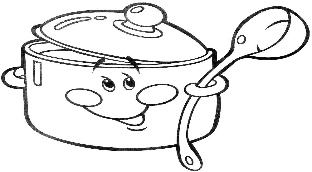    250/35/22.50Сосиски «Двойняшки»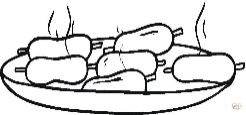 Сосиски в/с, лист салата    100/53.00Филе «От рябушки» в сыреФиле цыпленка, сыр, яйца, мука, лист салата    130/55.10Макарошки «Три поросенка»  Спиральки, масло сливочное 150    1.00Картофель-фри                       Картофель фри, кетчуп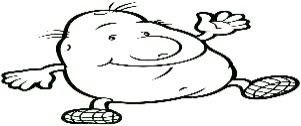 150/303.60